Programa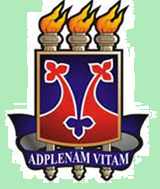 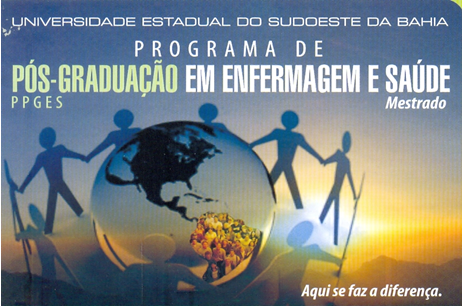 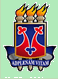 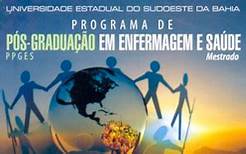 